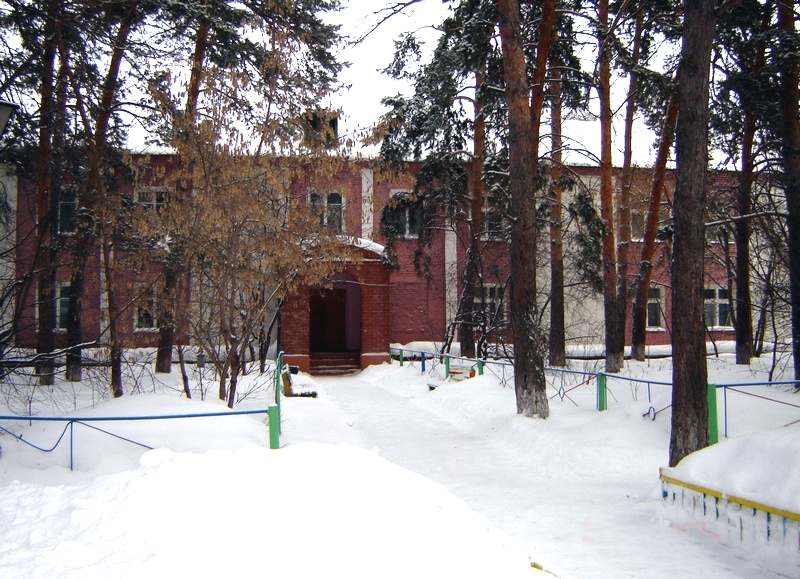                                     Дом отдыха СибирякНа территории Омской области располагается курортный посёлок Красноярка – одно из самых любимых мест отдыха омичей. Среди чистой природы соснового леса, целебного воздуха и богатой рукотворной инфраструктуры располагается база отдыха «СИБИРЯК».Благодаря круглогодичному размещению, а также наличию всего необходимого для времени провождения с пользой и весельем, место является отличным для отпуска в кругу семьи и компании друзей. Дом отдыха располагается в непосредственной близости к реке Иртыш, что позволит заняться не только развлекательной, но оздоровительной программой.Дом отдыха Сибиряк располагает корпусом с 2 и 3 местными номерами, столовой, где организовано комплексное 3-х разовое питание, мангальные беседки с прокатом всего необходимого для приготовления барбекю и шашлыка. Предлагаются столы для бильярда и тенниса, баскетбольная, волейбольная  и детская площадки.Прайс – лист на путёвки в Дом отдыха Сибиряк(номер в сутки с человека с питанием) с 01.01.2020 г.Расчетный час: заезд по желанию.Скидки: Дети до 6 лет БЕСПЛАТНО, но без предоставления отдельного спального места, без питания.План заезда 7 дней, 14 дней, заезд выходного дня, по желанию.Контактный телефон: 8-908-310-36-16 Юлия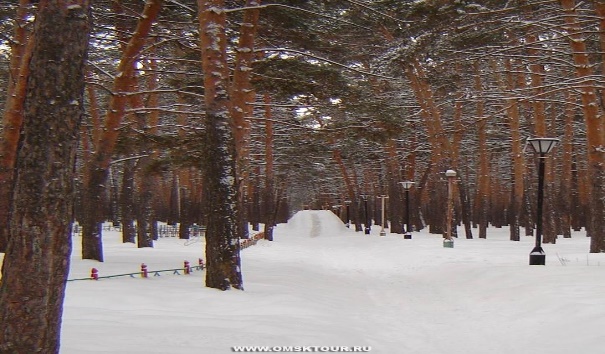 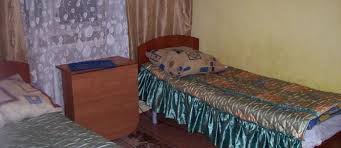 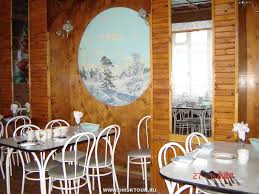 Категория размещенияОписание номераЦена:руб./номер в сутки с чел. с питанием для членов профсоюзаЦена:руб./номер в сутки с чел. с питанием, без питания3-х местныйСтандарт3 кровати, тумба, стул, душ, туалет800 руб.600 руб. без питания1000 руб. с питанием2-х местный Стандарт2 кровати, тумба, стул, шкаф, душ, туалет, ТВ 800 руб.800 руб. без питания1200 руб. с питанием2-х местныйУлучшенныйКровать, кресло, тумба, диван, микроволновая печь, ТВ, шкаф, холодильник, 3 стула, душ, туалет800 руб.1000 руб. без питания1400 руб. с питанием